Objednávka č.:70Objednáváme kancelářský nábytek (středisko Letňany) dle vašeho nabídkového listu, který je přílohou objednávky.	Cena celkem	55.750,-Kč bez DPH.Vystavila: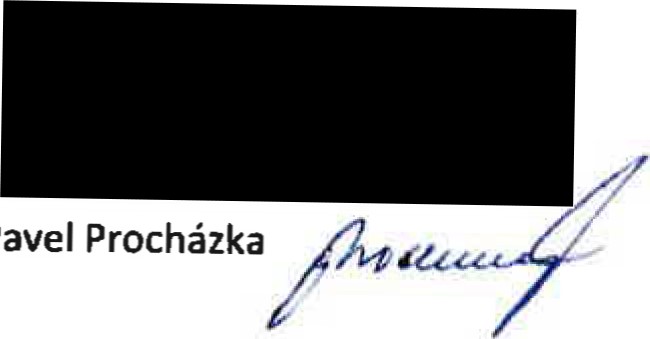 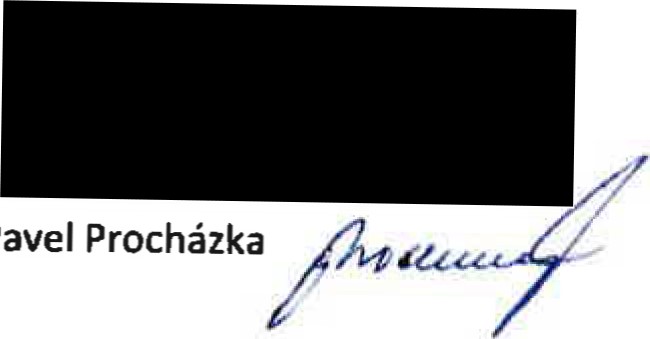 Datum: 6.2.2018Dodavatel:Odběratel:Odběratel:Odběratel:Odběratel:Leader Office.czIntegrovaná dopravaStředočeského krajeIntegrovaná dopravaStředočeského krajeIntegrovaná dopravaStředočeského krajeIntegrovaná dopravaStředočeského krajePod Vinicí 2840Rytířská 10Rytířská 10Rytířská 10Rytířská 10Pardubice110 OO Praha 1110 OO Praha 1110 OO Praha 1110 OO Praha 1Tel.:NEJSME PLATCI DPHNEJSME PLATCI DPHNEJSME PLATCI DPHNEJSME PLATCI DPHBankovní spojeníBankovní spojeníBankovní spojeníBankovní spojeníBankovní spojeníPPF bankaMariánské náměstí 2 111 21 Praha 1Provozní účet:Provozní účet:Provozní účet:PPF bankaMariánské náměstí 2 111 21 Praha 1Dič.: IČO:5792291Dič.: IČO:5792291Dič.: IČO:5792291Integrovaná doprava @Středočeského kraje, přispěvková organizace110 OO Praha 1, Rytiřská 10